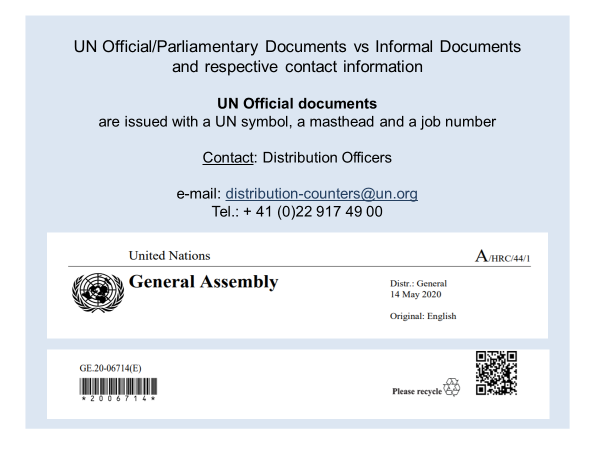 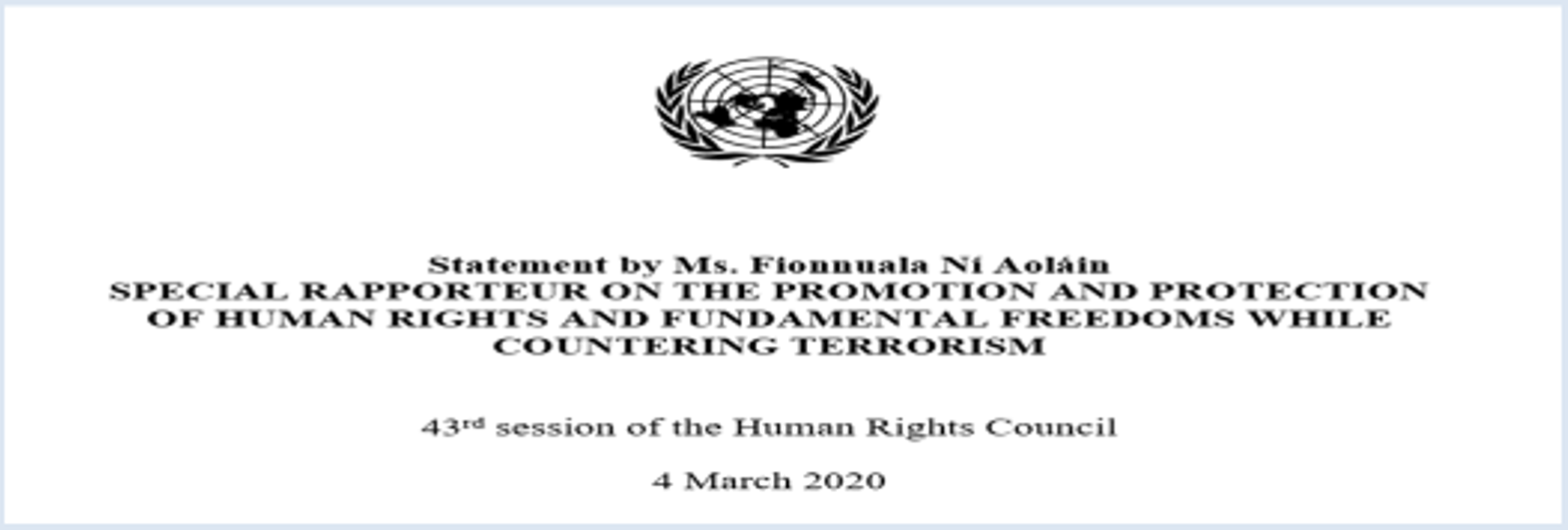 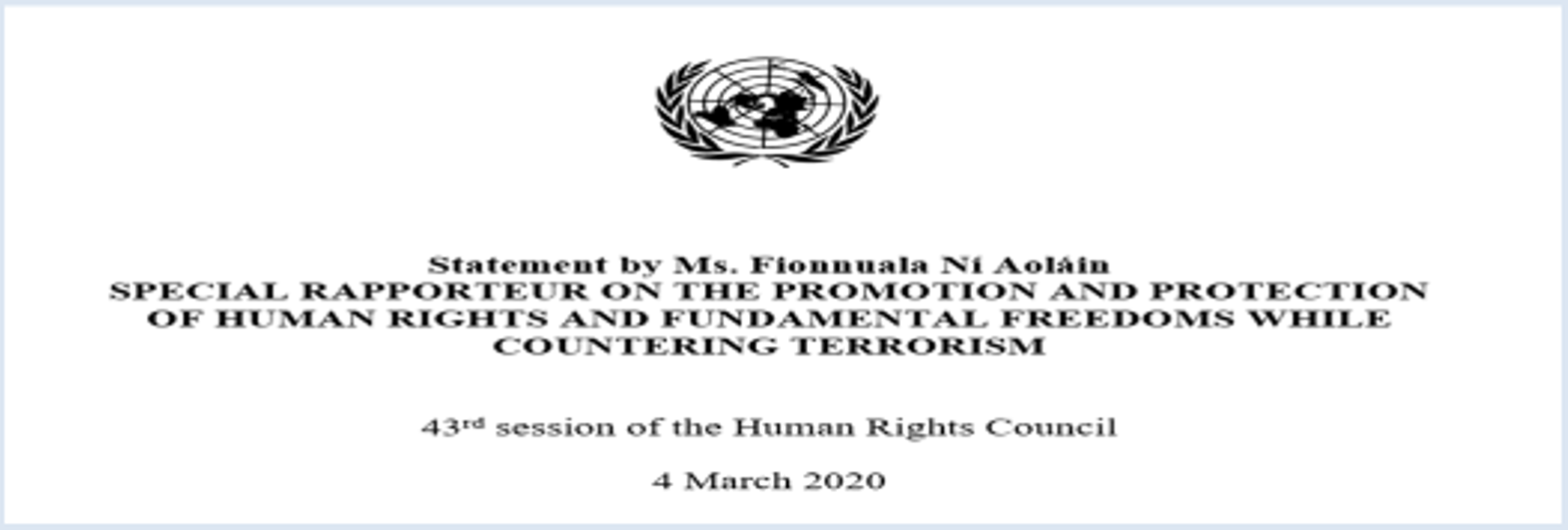 Main symbols of the UN Official Documents for the Council on Human RightsRoot symbol: A/HRC/44/… Reports: A/HRC/44/1 (2, 3…)CRP - Conference Room PaperL – Draft resolutions (all resolutions that have not yet been voted on)INF - Informational documentN.B. Documents issued as “Advance copy” or “Advance unedited/edited copy” are not available for official simultaneous distribution in all UN official languages; the available language versions are uploaded on the secretariat’s website.